Abzweigreduzierungstück mit Rollringdichtung 90° ABR 160-125Verpackungseinheit: 1 StückSortiment: K
Artikelnummer: 0055.0420Hersteller: MAICO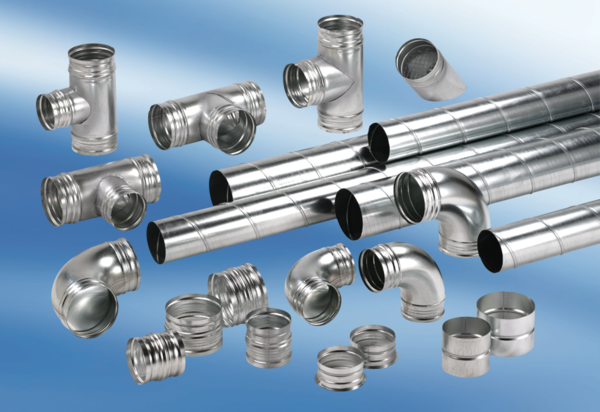 